29. spoločný seminár DMS-RE Development of Materials Science in Research and Education 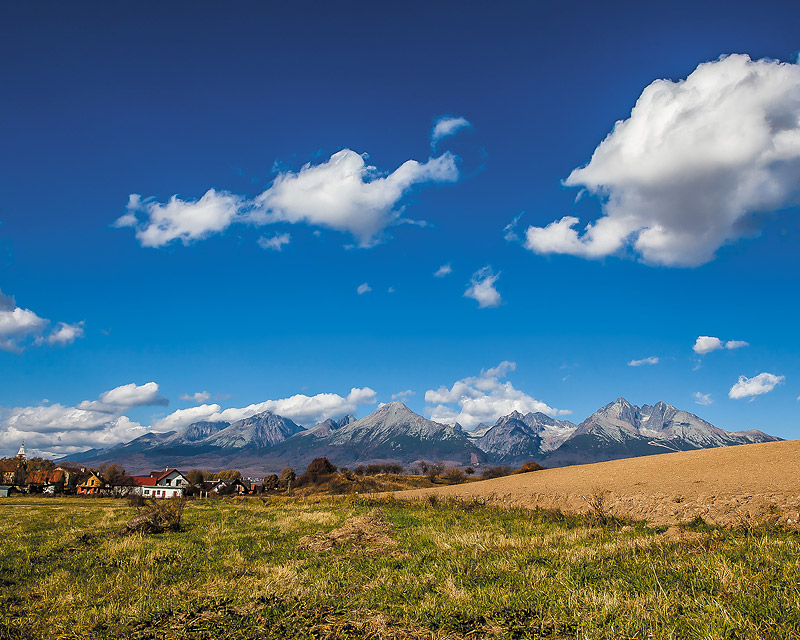 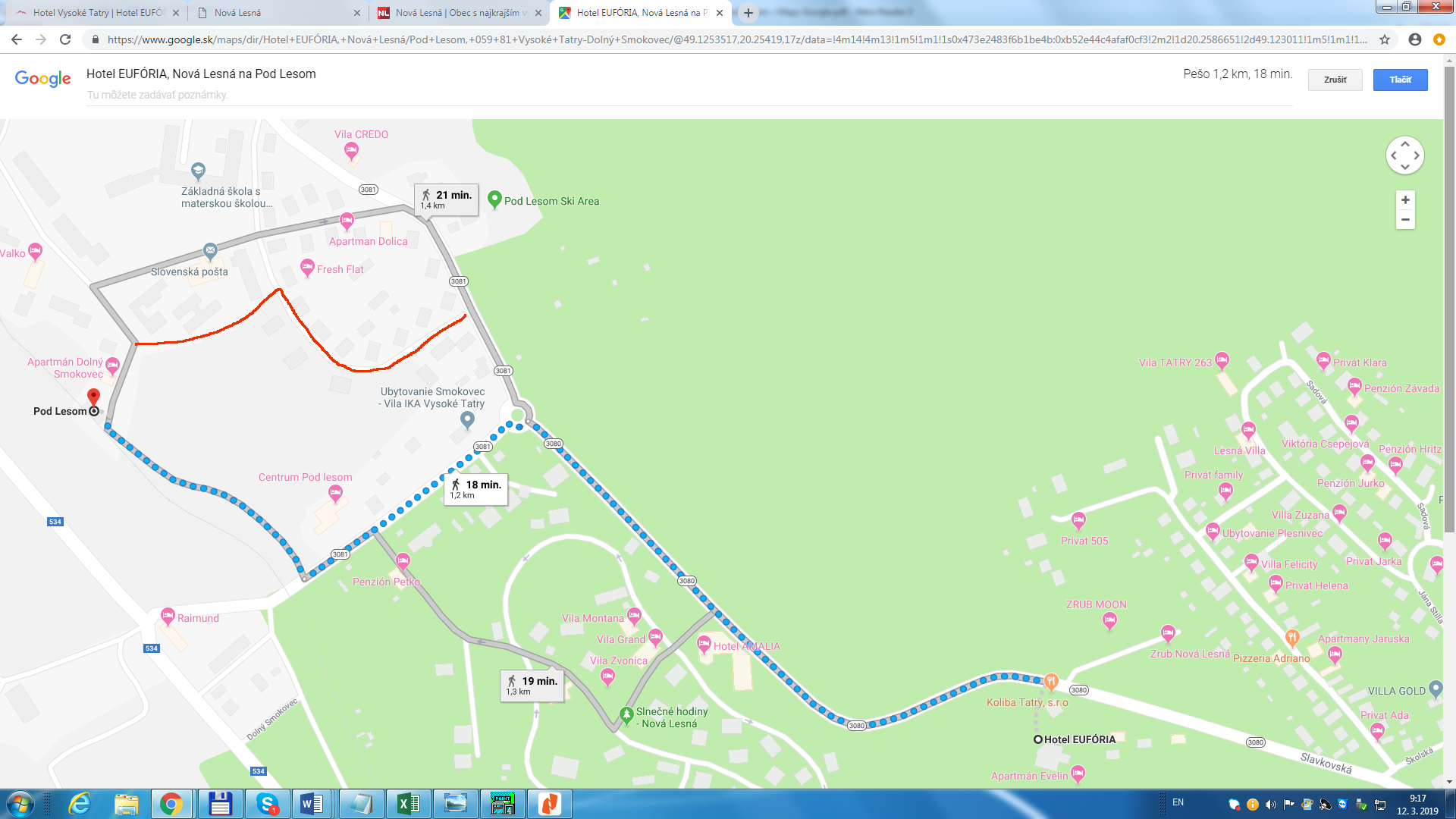 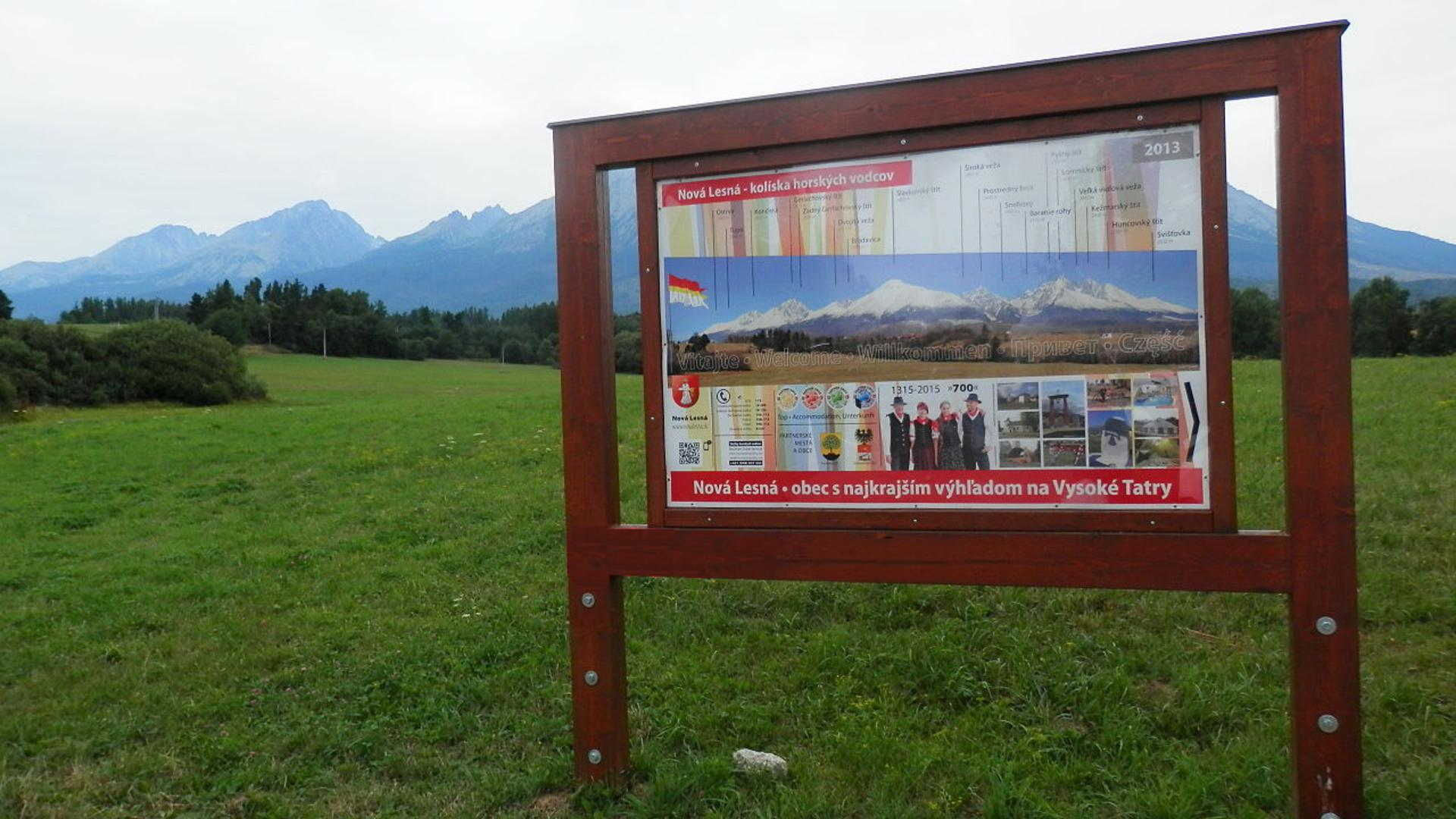 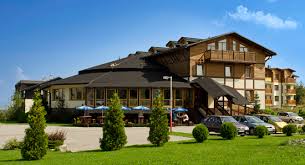 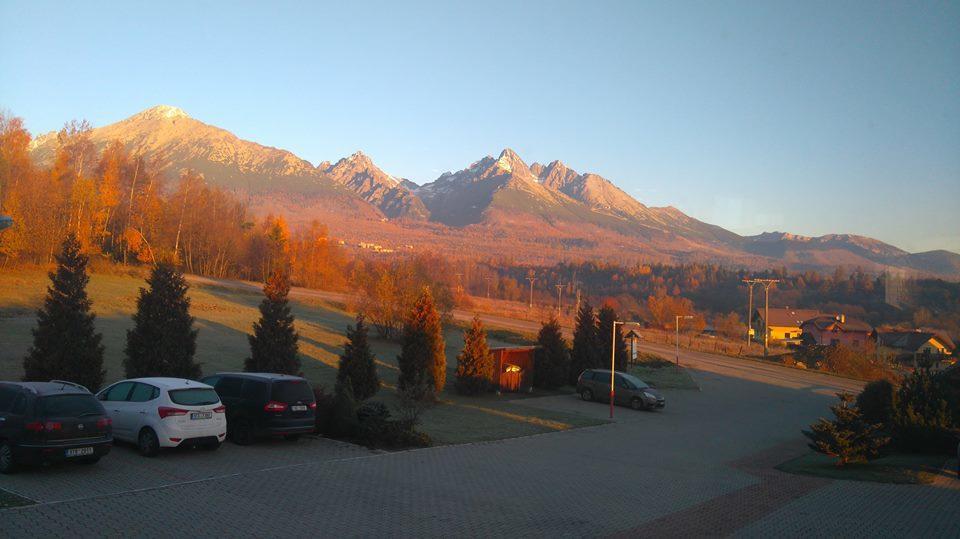 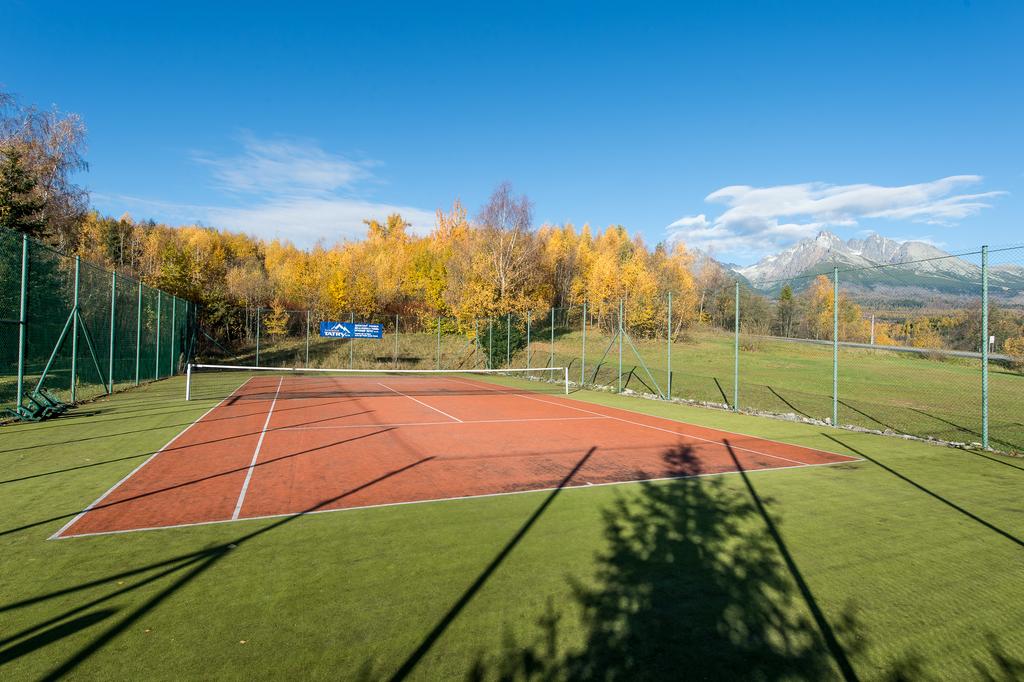 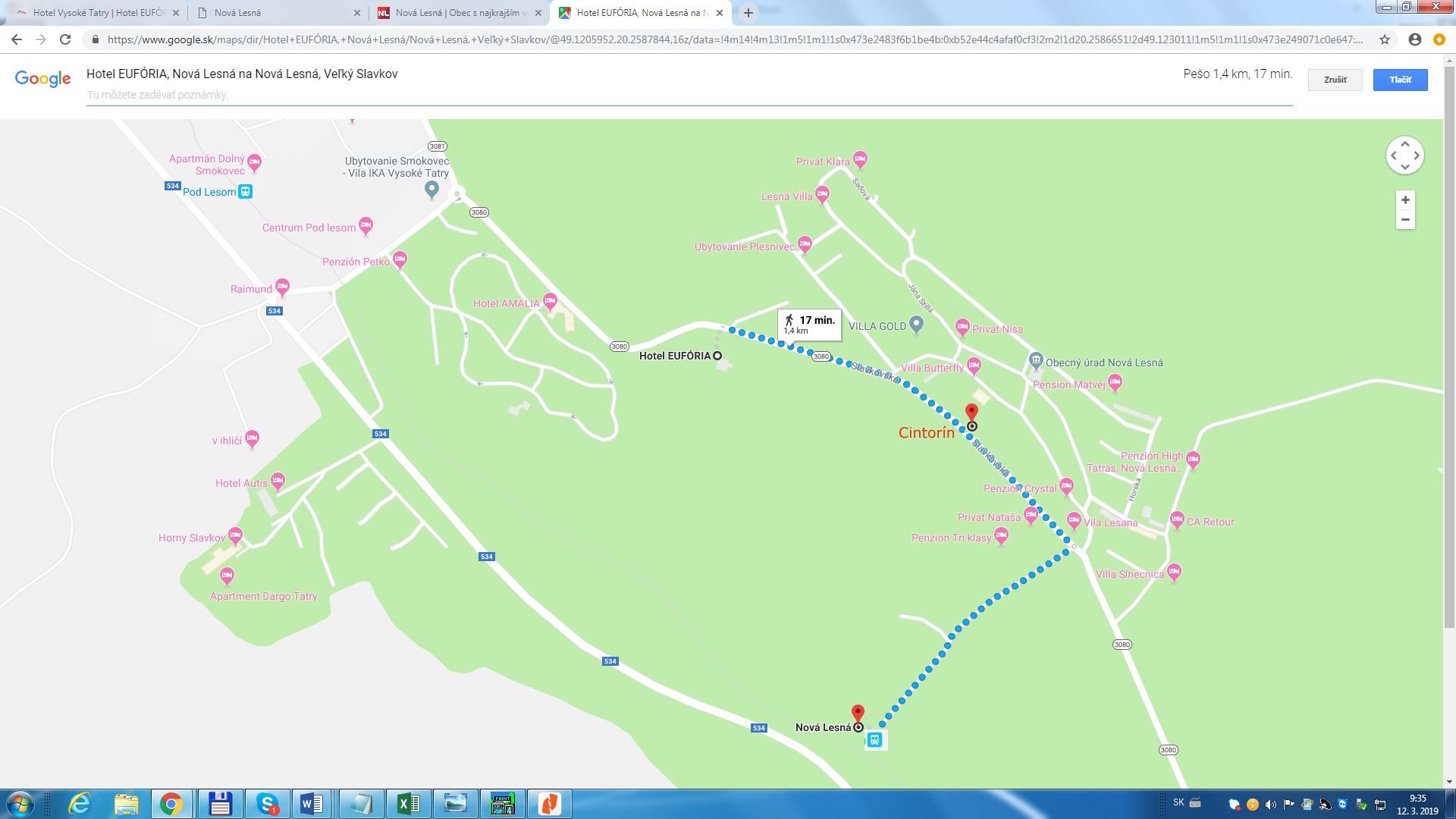 Dátum konania:  2. - 6.9.2019 2. - 6.9.2019 Miesto konania: Hotel Eufória Nová Lesná – obec s najkrajším výhľadom na Tatry Vysoké Tatry  Hotel Eufória Nová Lesná – obec s najkrajším výhľadom na Tatry Vysoké Tatry  Registrácia: Elektronicky na stránke https://dms/fzu.cz/29/ do 17.5.2019.  Elektronicky na stránke https://dms/fzu.cz/29/ do 17.5.2019.  Vložné: Prednášajúci/účastník konferencie 	 	140.- EUR  Študent/doktorand 	 	 	 	120.- EUR   Vložné zahŕňa náklady na zborník, občerstvenie počas prestávok v rokovaní a organizačné náklady.  Poplatok za publikáciu článku v časopise 	 	  85.- EUR * *  nepovinné - hradí sa len v prípade, že požadujete publikáciu plnej verzie článku v časopise Vložné spolu s platbou za objednané ubytovanie a poplatkom za publikáciu v časopise uhraďte do 30.6.2019 na doluuvedené číslo účtu.  Prednášajúci/účastník konferencie 	 	140.- EUR  Študent/doktorand 	 	 	 	120.- EUR   Vložné zahŕňa náklady na zborník, občerstvenie počas prestávok v rokovaní a organizačné náklady.  Poplatok za publikáciu článku v časopise 	 	  85.- EUR * *  nepovinné - hradí sa len v prípade, že požadujete publikáciu plnej verzie článku v časopise Vložné spolu s platbou za objednané ubytovanie a poplatkom za publikáciu v časopise uhraďte do 30.6.2019 na doluuvedené číslo účtu.  Prednášková miestnosť a prezentácie:  Hotel disponuje samostatnou konferenčnou miestnosťou.  Oficiálnymi jazykmi sú slovenčina, čeština a angličtina. Čas, vyhradený na prezentáciu, je 30 minút pre pozvané prednášky a 20 minút pre príspevky včítane diskusie.  Hotel disponuje samostatnou konferenčnou miestnosťou.  Oficiálnymi jazykmi sú slovenčina, čeština a angličtina. Čas, vyhradený na prezentáciu, je 30 minút pre pozvané prednášky a 20 minút pre príspevky včítane diskusie.  Zborník abstraktov:Abstrakty všetkých prezentovaných príspevkov v angličtine v rozsahu max. 1 strana budú publikované v tlačenom zborníku abstraktov.  Abstrakty je možné zasielať do 14.7.2019 elektronicky prostredníctvom nasledujúceho linku.Abstrakty všetkých prezentovaných príspevkov v angličtine v rozsahu max. 1 strana budú publikované v tlačenom zborníku abstraktov.  Abstrakty je možné zasielať do 14.7.2019 elektronicky prostredníctvom nasledujúceho linku.Publikovanie príspevkov: Publikácia vo WOS, Scopus, Thomson Reuters. Po recenznom konaní budú akceptované príspevky v rozsahu max. 15 strán publikované  
v časopise IOP Conference Series: Materials Science and Engineering  (ISSN: 1757-899X online, ISSN: 1757-8981 print), ktorý je indexovaný v databázach Web of Science, Scopus, Thomson Reuters, Chemical Abstracts a ďalších.  Prosíme autorov, ktorí majú záujem o publikovanie plných verzií príspevkov v časopise, aby pripravili články podľa pokynov pre autorov, resp. pomocou tohto vzoru. Podrobné pokyny pre autorov je možné nájsť aj priamo na www stránke časopisu. Príspevky do časopisu je potrebné zaslať mailom na adresu dms@fzu.cz do 15.8.2019. Po recenznom konaní budú akceptované príspevky v rozsahu max. 15 strán publikované  
v časopise IOP Conference Series: Materials Science and Engineering  (ISSN: 1757-899X online, ISSN: 1757-8981 print), ktorý je indexovaný v databázach Web of Science, Scopus, Thomson Reuters, Chemical Abstracts a ďalších.  Prosíme autorov, ktorí majú záujem o publikovanie plných verzií príspevkov v časopise, aby pripravili články podľa pokynov pre autorov, resp. pomocou tohto vzoru. Podrobné pokyny pre autorov je možné nájsť aj priamo na www stránke časopisu. Príspevky do časopisu je potrebné zaslať mailom na adresu dms@fzu.cz do 15.8.2019. Doprava:Vlakom alebo autobusom do Popradu a odtiaľ autobusom stanice Nová Lesná – cintorín alebo TEŽ do stanice Pod Lesom.  V prípade použitia osobného automobilu je možné parkovať priamo v areáli zariadenia.  Vlakom alebo autobusom do Popradu a odtiaľ autobusom stanice Nová Lesná – cintorín alebo TEŽ do stanice Pod Lesom.  V prípade použitia osobného automobilu je možné parkovať priamo v areáli zariadenia.  Ubytovanie  a stravovanie:Hotel poskytuje ubytovanie v jedno- , dvoj- a viac lôžkových izbách. Všetky izby majú samostatné WC, kúpeľňu, TV SAT a napojenie na internet. Cena za lôžko:  	26.- EUR/osoba a noc v dvojlôžkovej izbe  	 	39.- EUR/osoba a noc v jednolôžkovej izbe V cene ubytovania je zahrnutý rekreačný poplatok vo výške 1 EUR/noc. Platbu za objednané nocľahy prosíme uhradiť bankovým prevodom spolu s platbou konferenčného poplatku 
do 30.6.2019 na doluuvedené číslo účtu. Počet jednolôžkových izieb je limitovaný, preto budú uprednostení účastníci so skorším dátumom registrácie a platby.Stravovanie začína v pondelok 2.9.2019 obedom a končí v piatok 6.9.2019 raňajkami. Strava bude platená v hotovosti pri registrácii.  V prípade neskoršieho príchodu, resp. skoršieho odchodu z konferencie, prosíme uviesť túto skutočnosť pri registrácii.Hotel poskytuje ubytovanie v jedno- , dvoj- a viac lôžkových izbách. Všetky izby majú samostatné WC, kúpeľňu, TV SAT a napojenie na internet. Cena za lôžko:  	26.- EUR/osoba a noc v dvojlôžkovej izbe  	 	39.- EUR/osoba a noc v jednolôžkovej izbe V cene ubytovania je zahrnutý rekreačný poplatok vo výške 1 EUR/noc. Platbu za objednané nocľahy prosíme uhradiť bankovým prevodom spolu s platbou konferenčného poplatku 
do 30.6.2019 na doluuvedené číslo účtu. Počet jednolôžkových izieb je limitovaný, preto budú uprednostení účastníci so skorším dátumom registrácie a platby.Stravovanie začína v pondelok 2.9.2019 obedom a končí v piatok 6.9.2019 raňajkami. Strava bude platená v hotovosti pri registrácii.  V prípade neskoršieho príchodu, resp. skoršieho odchodu z konferencie, prosíme uviesť túto skutočnosť pri registrácii.Občerstvenie: V priestoroch zariadenia je denný bar. V prípade pekného počasia je možnosť posedenia s občerstvením vonku.V priestoroch zariadenia je denný bar. V prípade pekného počasia je možnosť posedenia s občerstvením vonku.Šport a relax: Okrem výletov do Vysokých Tatier priamo hotel ponúka:  tenisový kurt s vybavenímvonkajší bazén fittness centrumfínska sauna a vírivka  na požiadanie masážepríjemné prostredie s vonkajším posedením.  Okrem výletov do Vysokých Tatier priamo hotel ponúka:  tenisový kurt s vybavenímvonkajší bazén fittness centrumfínska sauna a vírivka  na požiadanie masážepríjemné prostredie s vonkajším posedením.  Bankové spojenie: ČSOB, a. s., pobočka Bratislava, Lehotského 3, 815 63 Bratislava Názov/vlastník účtu: 	OS chémie a fyziky tuhých látok  	 	 	ÚACH SAV, Dúbravská cesta 9, 842 36 Bratislava, Slovakia   	 	 	IČO: 30844118 Číslo účtu: 	302414663 Kód banky: 	7500 BIC: 		CEKOSKBX IBAN: 		SK46 7500 0000 0003 0241 4663 Do správy pre príjemcu uveďte registračné číslo a meno účastníka, za ktorého je platba realizovaná.  ČSOB, a. s., pobočka Bratislava, Lehotského 3, 815 63 Bratislava Názov/vlastník účtu: 	OS chémie a fyziky tuhých látok  	 	 	ÚACH SAV, Dúbravská cesta 9, 842 36 Bratislava, Slovakia   	 	 	IČO: 30844118 Číslo účtu: 	302414663 Kód banky: 	7500 BIC: 		CEKOSKBX IBAN: 		SK46 7500 0000 0003 0241 4663 Do správy pre príjemcu uveďte registračné číslo a meno účastníka, za ktorého je platba realizovaná.  Dôležité termíny: Registrácia účastníkov:  17.05.2019 Dôležité termíny: Úhrada poplatkov: 30.06.2019 (vložné+ubytovanie+poplatok za článok v časopise) Dôležité termíny: Zaslanie abstraktu:  14.07.2019 Dôležité termíny: Príspevok do časopisu:  15.08.2019 